بيان وفد جمهورية مصر العربيةفي جلسة المراجعة الدورية الشاملة لجمهورية التشيكالاثنين 23 يناير 2023***السيد الرئيس،   		نرحب بوفد جمهورية التشيك ونشكره على العرض الذي قدمه. ونثمن ما حققته جمهورية التشيك في مجال مكافحة التمييز وخطاب الكراهية، فضلاً عن مكافحة الإتجار في البشر، وصياغة خطة وطنية حول الأعمال وحقوق الإنسان.وفى إطار الحوار والتفاعل البناء، نود أن نتقدم بالتوصيات التالية إلى جمهورية التشيك:تعزيز السياسات الخاصة بدعم الأسرة باعتبارها الوحدة الطبيعية والأساسية للمجتمع.الانضمام إلى الاتفاقية الدولية لحماية حقوق جميع العمال المهاجرين 
وأفراد أسرهم، وتعزيز السياسات الوطنية الخاصة بالمهاجرين.توفير الحماية اللازمة لملتمسي اللجوء، وضمان حصولهم على المساعدة القانونية، وتيسير إجراءات لم شمل الأسر، وتوفير الضمان الاجتماعي لهم.النظر في إنشاء مؤسسة وطنية لحقوق الإنسان وفقاً لمبادئ باريس.تعديل تعريف الاغتصاب في القانون الجنائي بما يتفق مع القانون الدولي.شكرًا السيد الرئيس ونتمنى لجمهورية التشيك كل التوفيق والنجاح. ــــالبعثة الدائمة لجمهورية مصر العربية لدى مكتب الأمم المتحدة ومنظمة التجارة العالمية والمنظمات الدولية الأخرى بجنيفــ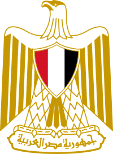 Permanent  Mission Of  Egypt to United Nations Office, World Trade Organization and other International Organizations in Genevaـــــــ